КАРАР                                                          ПОСТАНОВЛЕНИЕ19июль  2019  йыл                  № 81                 19  июля  2019  годаО присвоении адреса объектам адресацииРуководствуясь Федеральным законом от 06.10.2003 № 131-ФЗ "Об общих принципах организации — местного самоуправления в Российской — Федерации", Федеральным законом от 28.12.2013 № 443-ФЗ "О федеральной информационной адресной системе и о внесении изменений в Федеральный закон "Об общих принципах организации местного самоуправления в Российской Федерации", Правилами присвоения, изменения и аннулирования адресов, утвержденными Постановлением Правительства Российской Федерации от 19.11.2014 № 1221, ПОСТАНОВЛЯЮ:  1. Объекту недвижимости – земельному участку с кадастровым номером  02:04:150301:6, присвоить  адрес: Российская Федерация,  Республика Башкортостан, Аскинский муниципальный район, сельское поселение Мутабашевский сельсовет  деревня Тупралы, улица Центральная, земельный участок 8;         Объекту недвижимости – земельному участку с кадастровым номером  02:04:150301:11, присвоить  адрес: Российская Федерация,  Республика Башкортостан, Аскинский муниципальный район, сельское поселение Мутабашевский сельсовет  деревня Тупралы, улица Центральная, земельный участок 14в;            Объекту недвижимости – земельному участку с кадастровым номером  02:04:150301:14, присвоить  адрес: Российская Федерация,  Республика Башкортостан, Аскинский муниципальный район, сельское поселение Мутабашевский сельсовет  деревня Тупралы, улица Центральная, земельный участок 16а;            Объекту недвижимости – земельному участку с кадастровым номером  02:04:150301:20, присвоить  адрес: Российская Федерация,  Республика Башкортостан, Аскинский муниципальный район, сельское поселение Мутабашевский сельсовет  деревня Тупралы, улица Центральная, земельный участок 24;                  Объекту недвижимости – земельному участку с кадастровым номером  02:04:150301:32, присвоить  адрес: Российская Федерация,  Республика Башкортостан, Аскинский муниципальный район, сельское поселение Мутабашевский сельсовет  деревня Тупралы, улица Центральная, земельный участок 27а;          Объекту недвижимости – земельному участку с кадастровым номером  02:04:150301:29, присвоить  адрес: Российская Федерация,  Республика Башкортостан, Аскинский муниципальный район, сельское поселение Мутабашевский сельсовет  деревня Тупралы, улица Центральная, земельный участок 33;          Объекту недвижимости – земельному участку с кадастровым номером  02:04:150301:28, присвоить  адрес: Российская Федерация,  Республика Башкортостан, Аскинский муниципальный район, сельское поселение Мутабашевский сельсовет  деревня Тупралы, улица Центральная, земельный участок 34;         Объекту недвижимости – земельному участку с кадастровым номером  02:04:150301:26, присвоить  адрес: Российская Федерация,  Республика Башкортостан, Аскинский муниципальный район, сельское поселение Мутабашевский сельсовет  деревня Тупралы, улица Центральная, земельный участок 35;2. Контроль за исполнением настоящего Постановления оставляю за собой.         Глава сельского поселения:                                   А.Г.Файзуллин                                                                                                                           БАШҠОРТОСТАН РЕСПУБЛИКАҺЫАСҠЫН  РАЙОНЫ   МУНИЦИПАЛЬ РАЙОНЫНЫҢ МОТАБАШ АУЫЛ  СОВЕТЫ АУЫЛ  БИЛӘМӘҺЕ ХӘКИМИӘТЕ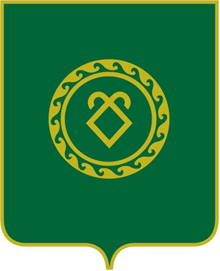               АДМИНИСТРАЦИЯСЕЛЬСКОГО ПОСЕЛЕНИЯМУТАБАШЕВСКИЙ СЕЛЬСОВЕТМУНИЦИПАЛЬНОГО РАЙОНААСКИНСКИЙ РАЙОНРЕСПУБЛИКИ  БАШКОРТОСТАН